Вертикальный смеситель-кормораздатчик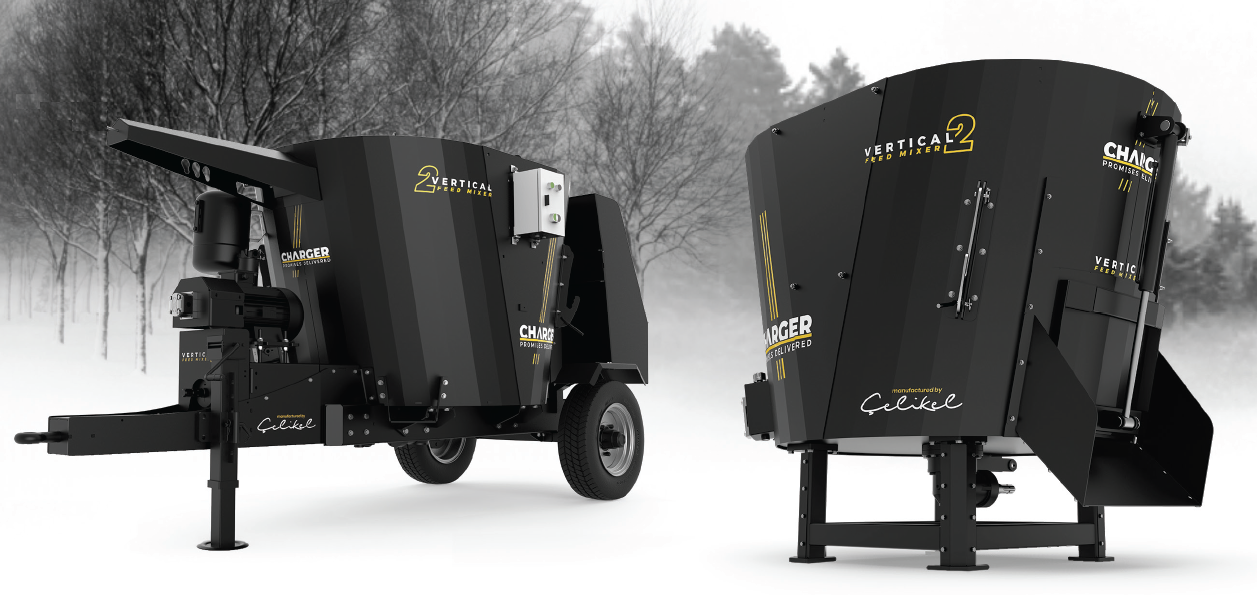 CELIKEL CHARGER 4 MICRO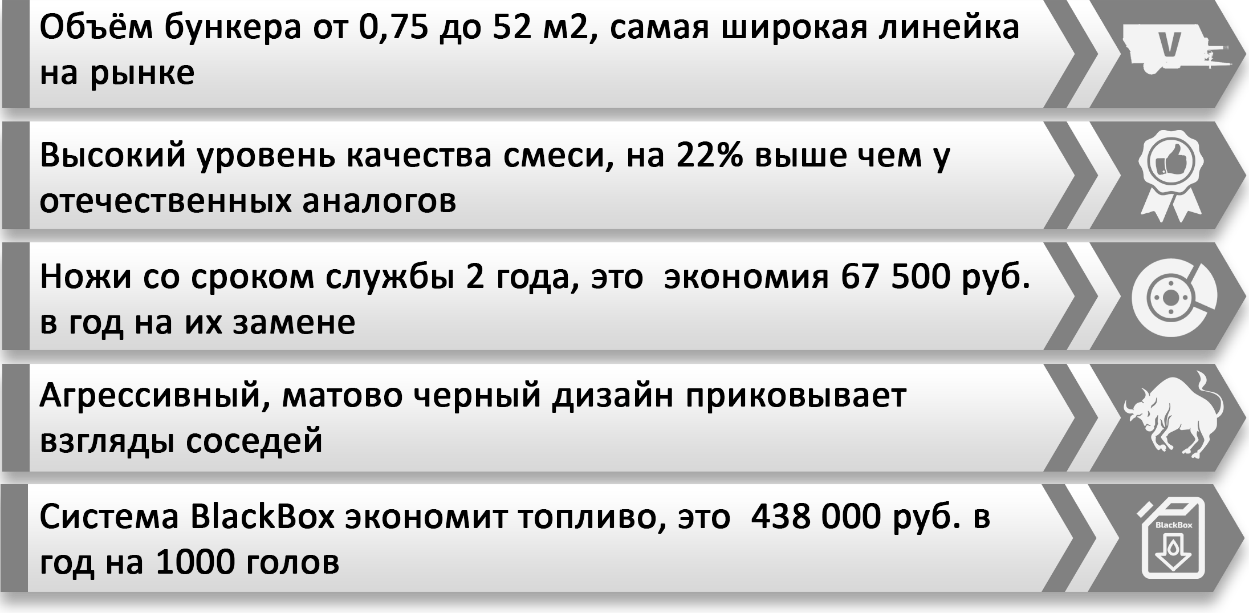 ПРЕИМУЩЕСТВА 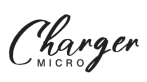 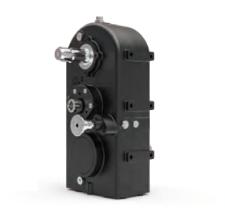 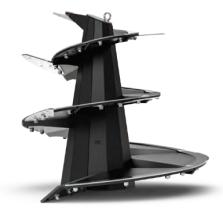 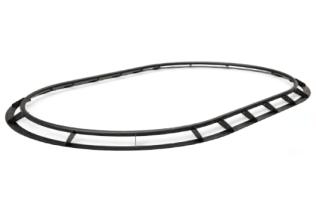 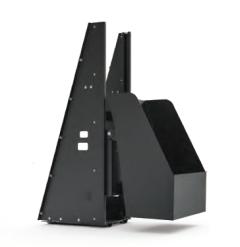 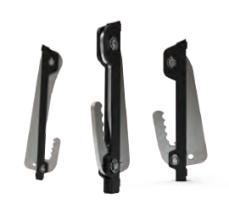 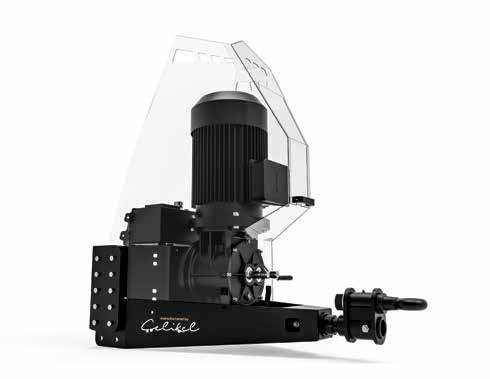 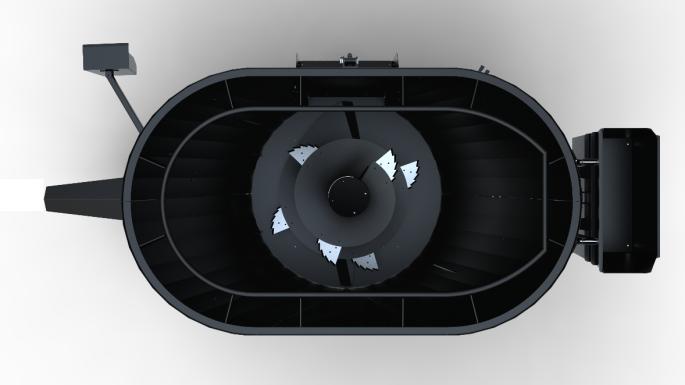 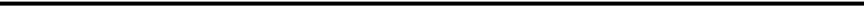 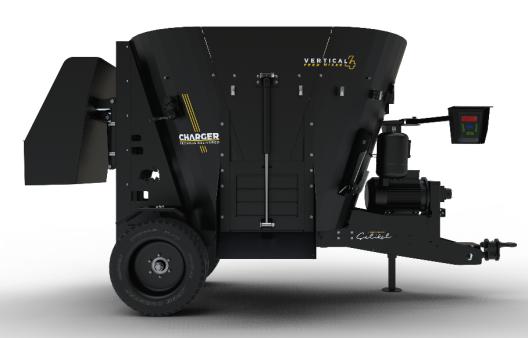 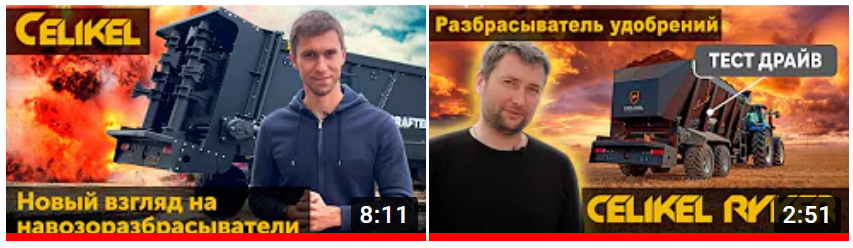 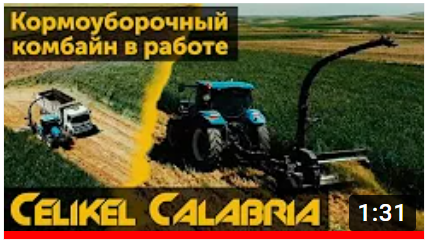 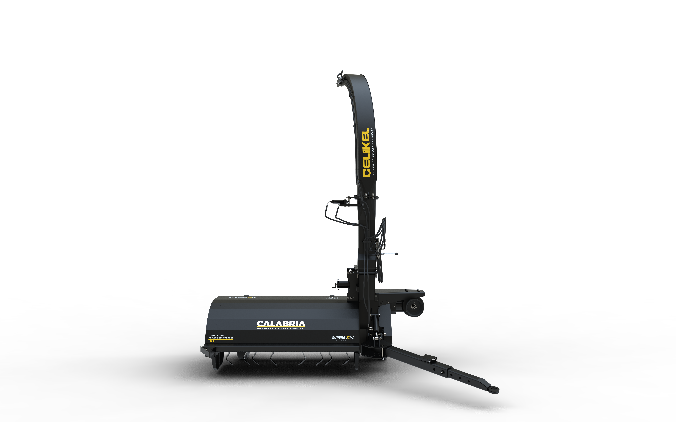 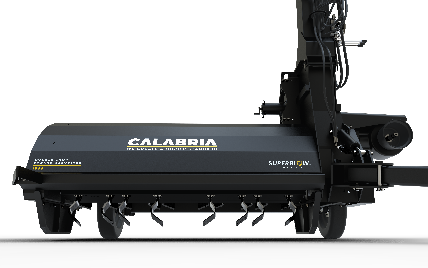 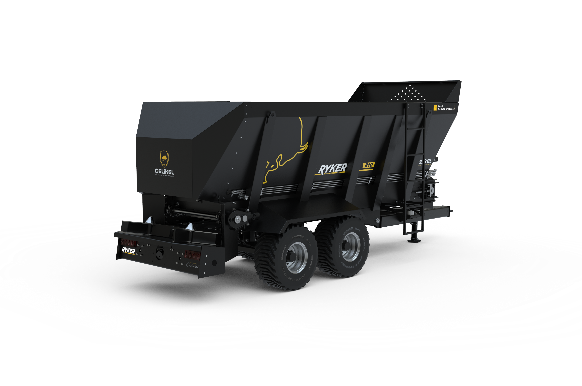 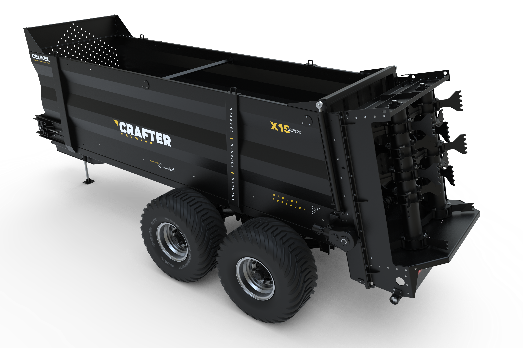 КОММЕРЧЕСКИЙ БЛОК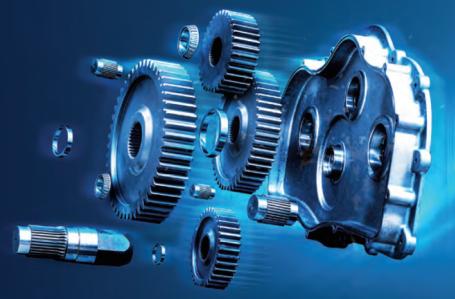 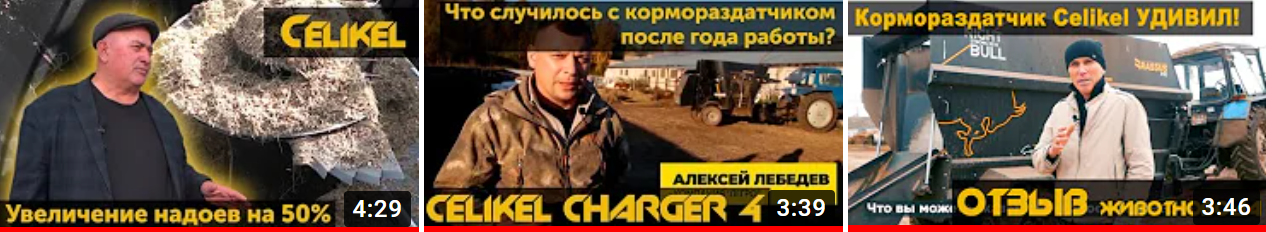 ТЕХНИЧЕСКИЕ ХАРАКТЕРИСТИКИТЕХНИЧЕСКИЕ ХАРАКТЕРИСТИКИОбъем бункера, м34Длина, мм4485Ширина, мм1850Высота, мм2350Вес, кг1320Максимальный вес, кг2520Требуемая мощность, л.с.40Размер колес2*10.0/75-R15.3Количество шнеков, шт.1Количество ножей, шт.6СтоимостьЦена, рубCelikel CHARGER 4 MICRO1 734 960Наличие завод Celikel, ТурцияОтгрузка моделей по наличию при условии предоплаты 100%Поставка осуществляется со склада г. Ярославль